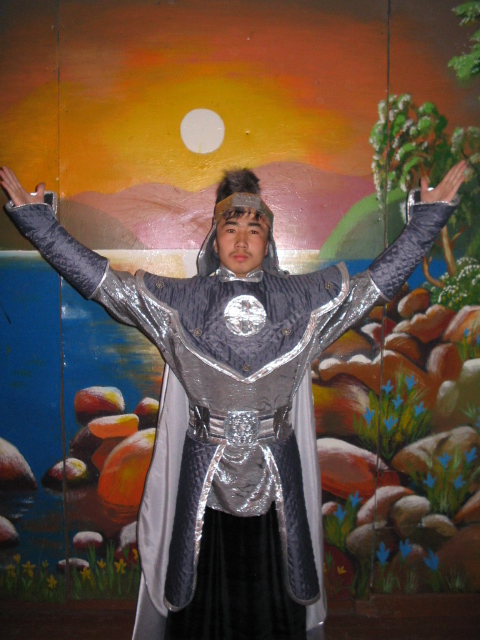 АБАЙ-ГЭСЭР БААТАРАРЮУН-ГООХОН ДАНГИНАНаадан – мүрысөөн үнгэргэхэ методическа заабари.Классһаа гадуур хүдэлмэриин тон шухала удха шанар.Буряад угсаатанай тγγхэ домог тγшэглэн, арадайнгаа еһо заншалнуудтай, һургаал заабаринуудтай танилсуулха, саашадаа тэдэниие сахин хэрэглэжэ ябаха эрмэлзэл тγрγγлхэ, буряад тγрэһэн хэлэндээ, арадайнгаа аман зохеолдо   дуратайгаар ябаха,һурагшадай һонирхол, мэдэсэ γргэдхэхэ, урма зоригыень хγмγγжγγлхэ зорилго буряад хэлэнэй багшанарай урда табигдана. Эдэ зоригонуудые буряад зон  эгээл хэсүү, бэрхэ, шадалтай хүбүүдээ  Абай-Гэсэр баатартай жэшээлдэг байһан юм. Гэсэрэй нэрэтэй холбоотой хэдэн ондо ондоо домог туужанууд нютаг нютагуудта үргэнөөр дайралдадаг.«Абай-Гэсэр» үльгэр хадаа анха урда сагта арадай дунда мүндэлөөд, үеҺөө үедэ хадагалагдан гамнагдажа, манай үе саг хүрэтэр дамжан ерэҺэн энэ үльгэр буряад арадай соел болон ухаан бодолой хүгжэлтые тон элеэр гэршэлнэ.Гэсэр гээшэ хэн бэ? Энэ нэрэ анхан хаанаҺаа ерээб? Юу тэмдэглэнэб?Байгаалиин хүсэнүүдтэ дайрагдажа, хоротон дайсадта дайлуулжа, ядаржа, зобожо байһан эртэ урда сагай зоной дунда һайн һанаатай, хүсэ ехэтэ баатар бии болоһой, тулижа ябаһан зондо туһа хүргэһэй  гэжэ хүсэдэг байгаа.Абай-Гэсэр хүбүүн хүн зоной тала хараһан, зобоһон, ядаһан хүнүүдтэ туһалдаг, һайн һанаатай, һайхан сэдьхэлтэй, зоригтой, сэсэн ухаатай, хүсэтэй хадаа арадай урдаа хараха үнэн сэхэ баатар мүн болоно. Энэ ушарһаа тэрэ арадай тон һайн һайхан шэнжэ шанар бэедээ абаһан байна. Абай-Гэсэр хүбүүн арад зон шэнги ухаатай сэсэн, һайн һанаатай, налгай абари зантай, асари ехэ хүсэтэй, арга шадалтай, зориг ехэ баатар. Тэрэнэй хэрэг ябадал, тэмсэл хадаа арад зоной ажабайдалтай, һанал бодолтой, хүсэл зорилготой тон нягта холбоотой.Хүн зоной хүсэл, найдал бэелүүлхэ баатарай наһанайнь ябадал, тэмсэл, арадай хараа бодолой еһоор зураглагдана. Тиигэжэ тэрэ улад зониие хамгаалха, аршалха баатар байһан хадаа арадай дунда түрэһэн, багаҺаань үлдэхэ, ядархые ойлгохо болоһон, доромжолуулһан, харшалуулһан, ажал хүдэлмэри хэжэ дүршэhэн, тэрэ урда сагай юрын хүнүүд шэнги ажабайдалай хатуу шэрүүниие, элдэб бэрхэшээлнүүдые дабажа гараха аргатай байна.Арадай энэ хараа бодолой еhоор Абай – Гэсэр хүбүүн хара багаhаан агнуури хэжэ, мал адуулжа дүршэнэ, олон янзын бэрхэшээлнүүдые дабана.Иигэhээр Абай – Гэсэр хүбүүн арадай байдал болон һайн мэдэхэ, ухаатай сэсэн, шадалтай, хүсэ ехэтэй болон, бэеэ хүсэжэ, баатарай шэнжэтэй болоно.Урдаhаань харан байхада,Уула хадын барагтай,Урал амынь харахада,Арай хүнэй түһөөтэй.Хүрин улаан шарайтай,Хүрзын шэнээн шүдэтэй,Хүжүүн хара нюр  гатайАлаг эреэн нюдэтэй,Алда хара гэзэгэтэй,Хүбүүн бэшэ эрдэни!Арадай баатар Абай-Гэсэр хүбүүнэй гэрэлтэмэ һайхан дүрэ, тэрэнэй арадай түлөө хэһэн хэрэг, тэмсэл үеын үедэ хүн бүхэнэй сэдьхэлдэ эрхимэй эрхим жэшээ болгон мүнхэрһэн байна. Энээн дээрэһээ үндэһэлэн манайшье Буряад орондо Сагаалганай үдэрнүүдтэ Сагаан һарын Дангина Гэсэрэй һайндэр үргэн ехээр үнгэргэгдэнэ.        «Дангина», «Гэсэр» гэhэн конкурсда үхибүүдые бэлдэхэ гээшэ нангин хэрэг гэжэ хэлээ hаа алдуу болохогүй гэжэ мэдээжэ. Жэнхэни түрэл хэлэеэ шудалжа, эрдэмэй орьёл өөдэ тэгүүлхэ гээшэ гоёл ааб даа. Эжы абынгаа, элинсэг хулинсагайнгаа нангин захяа сахижа, ёhо заншалыень уудалан үргэлжэлүүлхэдэ хэды дэмбэрэлтэй гээшэб. Түрэл буряад хэлэеэ мэдэхэhээ гадна, үшөө ирагуу hайхан дуунуудые түрэл хэлэн дээрээ гүйсэдхэжэ, уян нугархай хатар хатаржа байхадань бүришье нюдэ баясамаар. Үнэн зүрхэнhөө дуратай халааниие дүрбэн тэгшээр хүгжөөхэ зорилго hургуулиин урда табигдана. Энэ зорилго багшанарай, түрэлхидэй, хамтын хүсөөр бэелүүлэгдэхэ ехэ хэрэг болоно. Манай hургуули энэ үүргэ дүүргэхээр бэлэн, алишье талаараа мэргэжэлтэй  багшанартай. Һургуули түрэлхид хоер нэгэдэжэ, анхаралаараа гүлмэрхэн хүүгэдые тэгшэ бэлдэжэ, аймагай ба республикын дүнгүүдтэ хүртэнэ.Үхибүүдые зүбөөр хүмүүжүүлжэ, шэнэ хүнүүдые дэгжээн байдаг жэшээ боломо Арюун Гоохонууд ба Абай-Гэсэрнүүд hургуули соомнай олон лэ боложо, тэдэнэй дүршэл хамтадхажа, заншал болон hалбарна.Буряад зонойнгоо эртэ урданhаа хойшо хүүгэдээ хүмү жүүлэн, бии болгоhон ёhо заабаринуудые хэрэглэхэ, шэнжэлхэ, hайнииень шэлэн абаха шухала. Түрэhэн үриеэ хүнэй зэргэ хүн болгохо, hонирхолыень үргэдхэн, нааданхайн hайханда, наранай гэрэлдэ, урагшань тэгүүлхэ, ерээдүйн сагай эрхим хүмүүжүүлэгшэ болгон табиха багшанарай ба гэртэхинэй гол зорилго.Дороhоо ургажа ябаhан дуунай үргэн харгы нээhэн, хабарай эгээл түрүүшын ургы сэсэг мэтэ hайн hайхан юумэнэй этигэл найдал түрүүлhэн, арадай дуунай эди шэдитэй танилсуулжа, хүгжэм дуунда дуратай үхибүүдые үргэн харгыда гаргажа, хододоо дэмжэжэ ябадаг. Энээн дээрэhээ хабаадаха дуратай үхибүүд жэлhээ жэлдэ олон лэ болоно. Гэсэр, Дангинын конкурсда хабаадаhан үхибүүд ганса тайзан дээрэ гарахадаа бэшэ, харин эрдэм номоо hайнаар шудална, ургажа ябаhан багашуулда жэшээ болоно. Эхин классуудта «Эгээн хүсэтэй баатар», «Эгээн хурдан баатар», «Эгээн мэргэн баатар» гэhэн конкурс, викторина үнгэргэжэ болохо, харин дунда классай үхибүүдтэ «Абай-Гэсэр хүбүүн», «Арюун-Гоохон дангина» гэhэн конкурснуудые үнгэргэхэдэ болохо. Иимэ конкурснуудта Гэсэрэй туг үндэр дээрэ мандуулжа ба Гэсэрэй соло дуудахада үхибүүдтэ харуулхада ехэ туhатай ба ойлгосотой.Алдар сууда гараhан Алтай тоонто нютагтамнай hүүлшын арбаад жэлнүүдтэ Сагаан hарын «Дангина», «Гэсэр», «Эдир дангина», «Эдир Гэсэр» ба «Хатан» гэһэн мүрысөөндэ гансал аймаг соогооо бэшэ, Харин респуликанска тайзан дээрэ жэлһээ жэл бүри hургуулиимнай hурагшад үндэр нэрэ зэргэдэ нэгэтэшье бэшэ хүртэнэ. Эдэмнай үлгэн hайхан Алтай нютагаа үндэр дээрэ үргэжэ, республика соогоо нютаг нугаяа, түрэл hургуулияа суурхуулжа, үндэhэн буряад хэлэн дээрээ амаршалжа, ёhо заншалаа, хубсаһа хунараа  мартангүй, арадайнгаа дуунуудые дуулан, хатараа хатаржа, арад зоноо баясуулна. Дээдэ ба дунда һургуулиин оюутадшье болоод, дуу хатарай ансамбльнуудта бэлиг шадабарияа  үргэлжэлүүлһээр…Атархан , атархан дайдадамнайАрдагхан хүлэгүүд байхал байхаАрадхан, арадхан далайдамнайАбайхан Гэсэрнүүд байхал байха.Аажамхан, аажамхан БайгалдамнайАгуухан домогууд байхал байхаАмгалан, амгалан байдалдамнай Арюухан Гоохонууд байхал байха.«Абайхан Гэсэрнүүд» ба «Арюухан Гоохонууд» гэһэн классһаа гадуур 8 класста үнгэргэгдэһэн хэшээл-конкурс.Хэрэгсэл: плакадууд, планшедууд, зурагууд, магнитофон. Хэшээлэй ябаса. Оньһон үгэнүүдые дабталга.Буряад арадай эгээл ехэ дурладаг, хэлсэдэг, мэдээжэ «Абай-Гэсэр» гэжэ эпос үзэжэ дүүргэбэ гээшэбди. Хэр зэргэ ойлгоһоноо мүнөөдэр тобшолол хэхэбди, хэр зэргэ шудалжа гараһан байнабди гэжэ мүнөөдэрэйнгөө һүүлшын хэшээлдэ харахабди. Энэ хэшээлнэй заншалта бэшэ, харин юрын хэшээл, хэшээл-конкурс үнгэргэхэбди. Мүнөө манай һургуулида  буряад хэлэ ба литературын хэшээлдэ айлшад ерэнхэй, баһал буряад хэлэнэй багшанар. Баруун гар талаһаамни «Абай-Гэсэр» гэһэн үндэр нэрэ зэргэдэ хүртэхын түлөө 7 хүбүүд ухаан бодолоороо, шуран бэрхэеэ, сэсэн мэргэнээ туршахань, харин зүүн гар талаһаамни Арюухан Гоохонууд баһал бэлиг шадабарияа,эрдэм мэдэсэеэ туршахань.- Энэ үндэр нэрэ зэргэдэ хүртэхын  тула Абайхан  Гэсэрн үүднай ба Арюухан Гоохонууднай гурбан ехэ дабаа дабахань.Самбар дээрэ 2 таблица үлгэгдэнхэй, энэмнай 3 дабаанай даабаринууд.«А Б А Й - Г Э С Э Р»«А Р Ю У Н - Г О О Х О Н»Зай, үхибүүд, мүнөө хэшээлэйнгээ зорилготой, даабаринуудтай танилсаба гээшэбди.Минии һанахада, Гэсэр - баатарайнгаа туг мандуулха сагнай дүтэлөө .- Хэмнэй, энэ тугаа мандуулхаб гэхэдэ 1999 ондо – районно конкурсдо эхин класста hуража байхадаа лауреат болоһон Володя Банзаров, 2002 ондо - һургуулиингаа конкурсдо шалгаржа гараһан Борис Цоктоев, 2001 - ондо районно конкурсдо лауреат болоһон Борис Будаев, 2000 ондо республиканска конкурсдо Эдир Гэсэрэй лауреат болоһон Дима Занданов гэгшэдые Гэсэрэйнгээ туг мандуулхыень уринабди.  -  Хүгжэм.  - Бэшэ гурбан хүбүүдэймнэй оошор дүтэлөө 8, 9, 10  класста, конкурсдо хабаадаха. - Зай, мүнөө Абай – Гэсэр хүбүүнэй дүрэ гэһэн багахан элидхэл Эрдынеева Наташа хэлэжэ үгэхэнь . - Түрүүшын дабаан эгсэхэн Түргөөр дабахань хатуухан шанга шадалтайнь шалгархань.Шалгараад гарахань хатуухан.- Гэсэрнүүднэй түрүүшынгээ дабаа дабахань, 8 асуудалда харюу үгэхэнь .- Сагнай ябаба, 3 минутын болзор үгтэнэ. - Гоохонууднай бэе бэеынгээ тест шалгана, Гэсэрнүүднэй асуудалаар.- Сэгнэлтэнүүдые табиха, нэгэ асуудалнай 1 балл гээд тоологдоно.- Нэгэ дабаан холодобо  Хоердохи дабаан хадандал Хурдан дабахань хатуухан  Хамаагүй гэжэ һанабал Халагни гэжэ гэмэрхэл.Хоердохи дабаанда үлэһэн Гэсэрнүүд жиираб татаха, хэниинь сээжээр, хэниинь найруулга бэшэхэб.- Манай буряад еhо заншалнууд соо тобшохоноор хайшан гэжэ басагадые хүмүүжүүлхэб гэhэн, гэжэ системэ ехэхэн hуури эзэлдэг, тиимэhээ Гоохонуудтай эхэнэрнүүдтэй 7 шанар нэрлэхэ.- Гэсэрнүүсээжээр хөөрэхэ.- Гоохонууд нэрлэнэ.- Найруулга уншана.- Хоер дабаан холодобо4 – хүбүүд, басагад зайлаба.2 – үлдэбэ.- Сэсэн ухаагаа гүйлгэжэ,Сээжээр хэhээгээ уншажа, Уран хоер найруулгаа бэшэжэГурбадахи дабаанда гараhанГэсэрэйнгээ үльгэр түүртээхэнь.- Харин Гоохонууднай «Гэсэрэй» гурбан hамгадай характеристикэ үгэхэнь.- Зайлаhан хүнүүдтэй ажал ябуулга.- «Арюун Гоохон» - «Абай Гэсэр» гэhэн нэрэ зэргэдэ хүртэхын түлөө хабаадахань.-Дүршэл ехэтэ хоер Абай Гэсэр – Занданов ДимаАрюун Гоохон – Будаева Ирина хоернай элирбэ.Абай Гэсэр байнаш дааХүндэ дабаандашалгарhанБэрхэл Гэсэр Байнаш даа.Нарандал адли hаруулхан, hарандал  адли тунгалаг, Сэсэг мэтэ дэлгэржэ, Эрдэмээл hайнаар шуудалыш таа,- гээд Гоохондо корона үмдэхүүлнэ.- сэгнэлтэнүүдые соносхохо.- Зай, үхибүүд, «Гэсэр» эпосээ hайханаар ойлгоhон, шуудалан байнат, буряад зоной эгээл ехээр дурладаг, хэлсэдэгАбай – Гэсэрые алишье талаhаань танай мэдэсые харабабди, үльгэрhөө хэhэшье сээжээр шагнабабди, үльгэршье түүрэбэбди, эхэнэрнүүдэй дүрэ зүб гоеор найруулбат, 7 шанаршье эхэнэрнүүдэй дабтабабди.- Мүнөө энэ хэшээлээ 7 hайхан Арюун Гоохонуудтаа, мүнөөдэрэйнгөө айлшад багшанартаа буряад hайхан дуугаа зорюулаебди.- Гэсэрэй туг доошонь буулгаха мүнөөдэрэймнай Гэсэр, Гоохон хоер.  Конкурс «Гэсэрэй гоохонууд»Зорилго: Гэсэрэй 1000 жэлэй ойдо зорюулагдаhан конкурс үнгэргэхэдөө үхибүүд «Гэсэрые» уншажа ямар бэлиг шадабаритай болооб, мүн өөhэдөөшье мэдэхэ болоhон ёhо заншалаа үргэдхэлгэ, хэр уг гарабалаа мэдэхэ болооб гэжэ элирүүлхэ. Конкурс үнгэргэхэ түсэб:Уг гарбалай хөөрэлдөөн.«Гэсэр» эпосэй викторинэ.Дуунай зэдэлээн.Ёhо заншал ба hургаалнууд.Жаргалай хатар.Оньhон үгэнүүд ба үреэлнүүд.Конкурсдо хэрэглэгдэхэ хэрэгсэлнүүд: плакадууд, планшедyyд, зурагууд, магнитофон, миндаhан дээрэ буулгагдаhан буряад дуунууд.Конкурсын ябаса:Хүтэлбэрилэгшэ: - Амар мэндэ, хүндэтэ жюри, багшанар, үхибүүд, хүндэтэ айлшад!Номин Байгалаа тойрон, Ногоон уулануудайнгаа хормойгоорСэлэнгэ Yдэеэ зубшан,Сэлгеэн Буряадайнгаа дайдаарГэрэл туяагаа сасаранГэсэрэй туг заларна.«Гэсэр» эпосэй 1000 жэлэй ойдо зорюулагдаhан «Гэсэрэй гоохонууд» гэhэн конкурса эхилхэмнай.Энэ конкурсамнай 5-8 классуд ба 9-11 классууд гээд сэгнэгдэхэ.- Зай, мүнөө класс бүхэнэй гоохонуудые халуун альга ташалгаар угтая! (Басагад сценэ дээрэ гаража ерэнэд).1995 ондо «Гэсэр» үльгэрэй байгуулагдаhаар 1000 жэлэй ойе тэмдэглэхэ хэрэг монгол угсаата арадуудай дунда yргэнөөр ябуулагдажа байна. Энэ түүхэтэ ой манай угсаатанай саашадаа ухаан сэдьхэлээ нэгэдүүлхэ ябадалда буурал түхын хүшөө болохо байна. «Гэсэр» хадаа арад зоной дунда эгээл  үргэнөөр тараhан Аман зохеолнуудай нэгэниинь болоно.Абай Гэсэр хаан үнэхөөрөө арадай баатар. Арад зоной hайхан байдал абархын, hөөргэнь тогтоохын түлөө газар дээрэ түрэжэ, олон тоото дайсаниие даража, намдуу hайхан зол жаргал асарагша мүн.Орон нютагыемнай арюудхан,Уг гарбалыемнай hануулан, Одо мүшөөр толорно,Омогорхол, баяр түрүүлнэ,Абай Гэсэр туг арадайм түүхын hүлдэ,Уг гарбалаймнай түшэг,Удха нангин хэшэг, Манай зүрхэндэ мандаhаарМянган жэлээ угтахашни, Буряад – монгол орондооБултандань уригдан эрьенэш.Хүтэлбэрилэгшэ: Мүнөө басагад жээрэб татаха.I. Уг гарбалай хөөрэлдөөн1-хи номерой басаган: Амар сайн хүнэдэтэ нүхэдүүд!Би ашабагад угай басаганби.Би Туяна гэжэ нэрэтэйб,Эсэгэмни Гомбо,Yбгэ эсэгэмни Галдаг г.м.(шүлэгрөө, үрелээр хэлэжэ болохо)Би үбэлэй хүйтэндэ, Туулай жэлдэ түрэhэн би.Би юу хэжэ шадаха бииб? (хөөрэхэ).II. Гэсэр» эпосэй викторинэХүтэлбэрилэгшэ:Тэрэ холын үльгэр домог hануулжа,Тэгшэ hайхан хүбүүн мүндэлөөш,Тэнгэриhээ газар дээрэмнай буужа,Тэмсэлээрээ алдар нэрээ мүнхэлөөш.Гэгээн шара модонГэшүүhэн бүридөө залаатай,Гэсэрэй юhэн hалааHалаа бүридөө дайтай.- Зай, мүнөө гоохонууднай асуудалнуудта харюусаха.Асуудалнууд:5-8 классуд1. Гэсэр хэды алаатайб? (юhэн)2. Гэсэр хэды hамгатай байгааб? (гурбан)3. Гэсэр хэды баатарнуудтайб? (33)4. Баруун 55 тэнгэриин аха захань хэн гэжэ нэрэтэй байгааб? (Хан Хюрмас тэнгэри)5. Зүүнэй 44 тэнгэриие толгойлогшонь хэн бэ? (Атай улаан тэнгэри)6. Гэсэр баатарай эжы аба хоерой нэрэ нэрлэхэ. (Сэнгэлэн ноён, Наран Гоохон)7. Yлгэн газар дайдада ажа амидардаг арад зониие түгэшын 3 хаашуул толгойлдог байгаа. Эдэ хаашуулай нэрэнүүдые нэрлэхэ. (Саргал ноён, Сэнгэлэн ноён, Хара Зутан).8. Хан Хюрмас тэнгэриин эгэшэ хэн гэжэ нэрэтэйб? (Матар мүнгэн тагшатай Манзан-Гүрмэ төөдэй).9-11 классудГэсэр хэды hамгатай байгааб?  нэрлэхэ (гурбан: Тyмэн Жаргалан, Урмай Гоохон, Алма Мэргэн хатан).Саргал ноёной хyбyyдынь хэн гэжэ нэрэтэйб? (Алтан Шагай, Мүнгэн Шагай)Дээдэ Замбида ямар суглаан боложо, ямар жэшээ гаргагдаа hэм? (Хаан Хюрмасай дундахи хүбүүниинь Бүхэ Бэлигтэ баатар газар дээрэ буужа, хүн боложо түрөөд, ахигдажа байhанаа, арад түмэниие абарха ёhотой гэжэ суглаан болоо).Ямар асуудалаар буляалдаан хоёр тэнгэришүүлэй хоорондохи дайн эхилээб? (Сэгээн Сэбдэг тэнгэри хэнэймнай мэдэлдэ орохоб)Юhэн үдэшэ 9 hалааень эсэшэгүйгөөр түүрээhэн алдарта үльгэршэдые нэрлэхэ. (Пехон Петров, Парамон Дмитриев, Маншууд Эмигеев, Папа Тушемилов, Альфор Васильев)Атай Улаан тэнгэриин ондогор ехэ уусань тэнгэриhээ унахадаа Yлгэн үнгэсэ буухадаа хэн боложо тодорон талиибаб? (Лойр Хара Лобсоголдой).Гэсэр гэжэ нэрэ юу тэмдэглэнэб? (нэрэтэй, суутай).Дуунуудай конкурс.Хүтэлбэрилэгшэ:  hайн хүниие, юундэшьеб, баран хүндэлдэг, hайхан дууе hайн хүнтэй жэшээмээр, hайн хүн мэтээр, hайхан дуун мүндэлдэг, hаруул замдаа хани болгон шэлэмээр.- Зай, арюун сэбэр гоохонууднай уянгата гоё дуунуудаа хангюурдахань.Ёhо заншалнууд.Хүтэлбэрилэгшэ: Арадаймнай байгуулhан арюун hайхан ёhо заншал соо үндэр наhатай үбгэд хүгшэдэй үүргэ тон ехэ бии. Мүнөөшье үндэр наhатанаа хүндэлхэ, тэдэнэй баян дүршэл халан абаха эндүүгүй гурим үргэлжэлhөөр.- Мүнөө, басагадууднай ерэжэ ёhо заншалаар асуудалнуудые татаха.Асуудалнууд:5-8 классуудСагаан эдеэнүүд ямар байдаг бэ? Нэрлэхэ (Иилгэдэhэн, тоhон, уураг, айраг, тараг, ээрмэг. Г.м.) Һэеы гэрэй үүдэн хаанаhаа байдаг бэ? (урда талаhаа)Юундэ буряадууд эрмэгтэй гутал үмдэдэг байгааб? (газар хүндэхэ ёhогyй. Нүгэл.)Табан хушуу мал нэрлэхэ.гарай табан хурга нэрлэхэ.Ондоогоор хайшан гээд нэрлэдэг бэ? (Эрхы, Долёобор, Дунда хурган, нэрэгүй хурган, шэгшүүдэй)Хүлэй табан хурган нэрлэхэ (пат парнаахан, патан парнаахан, ойлог шойлог, Оодон Цыремпил Одхон Нима)12 жэл нэрлэхэУрдандаа залуушуул түүдэгэй дэргэдэ юу хэжэ наададаг байгааб? (дуу андалдаан, ёохор хатардаг, таабаринуудые таадаг г.м.)Эхэнэрнүүдэй 7 шанар нэрлэхэ (эхэ эсэгэдээ 3 зөөлэниие түхөөхэ, үхибүүдээ  hайнаар хүмүүжүүлхэ,  hүгээр юумэ хэжэ шадаха, гал гуламтаяа hайнаар сахиха, юумэ оёжо шадаха, нүхэрөө, айлшадые hайнаар хүндэлхэ, мал адууhаяа харууhалжа шадаха).Өөрынгөө мэдэхэ мяхан табагуудые нэрлэхэ. Хайшан гээд хэдэг бэ?9-11 классуудЗоной угсаата hургаалнуудые хэлэхэ. (Эртэ hэреэд унтаридаа бү хэбтэ, бодо, нюур гараа угаа, эдеэлэ г.м.)Эхэнэрэй 7 шанар нэрлэхэ.Дэлхэйн 3 зөөлэн (унтариин, үгын, эдеэнэй)Эхэнэрнүүдэй ямар дэгэл байдаг бэ? (басаган дэгэл, hамган дэгэл)Өөрынгөө мэдэхэ мяхан табагуудые нэрлэхэ. Хайшан гээд хэдэг бэ?Хатарай конкурсХүтэлбэрилэгшэ: Зай, мyнөө бидэ хатарнуудай конкурс эхилхэмнай!Арюун алтан намарайАалихан намдуу hэбшээндэАйдархан басагаднай хатаржа Аятай  гоёор нугархань лэ. (басагад ээлжээр хатараа харуулна).Хүтэлбэрилэгшэ: Арадай ажабайдалай дүршэл дээрэ үндэлhэлжэ бии болоhон оньhон үгэнүүд, hургаал заабари зааhан удхатай юм. Уранаар, тодо тобшоор байгуулагдаhан оньhон үгэнүүдэй сэсэн hургаал заабаринууд хүнэй ажаhууха, ажаллахада туhатай баримта боложо үгэдэг.Оньhон үгэнүүдэй, үреэлнүүдэй конкурс.Хүтэлбэрилэгшэ: Yнэр баян, зол жаргалтай, элүүр энхэ, hайн hайхан ажаhуухые бэе бэедээ хүсэжэ, үреэлнүүдые хэлсэдэг. Yреэлнүүдые тон хүндэтэйгөөр тогтоожо: «үреэл тогтохонь болтогой!» гэжэ харюусадаг ёhотой. Арюун гоохонуудай үреэлнүүдэй тогтоохонь. (Конкурсдо хабаадагшад үреэлнүүдээ хэлэнэ). Оньhон үгэнүүд тобшохонууд байбашье А.М. Горькиин тэмдэглэhээр «тэдээн соо бүхэли номуудай сэнтэй ухаан, мэдэсэ багтаhан байдаг». Дангинарайнгаа оньhон үгэнүүдые шагная- Хүн ахатай, дэгэл захатай- Хүн болохо багаhаа, хүлэг болохо унаганhаа- саг сагаараа, сахилдаг хүрөөрөө г.м.- бусалhанhаа ама хүрэхэ, бууралhаа үгэ дуулаха- биб гэhэн – гансаараа, бидэ гэhэн  - бултаараа.- hайн хүлэгтэ эзэд олон, hайн хүндэ нүхэд олон.- hайн мори аялан танидаг, hайн нүхэрые ханилан мэдэдэг,- үнэгшэ хүн үүдэндэ, худалша хyн хойморто.- үнэнhөө туhа, үнеэнhээ тоhон.- ажалша хүн алдартай, худалша хүн хойшолонтой,- ябаhан хүн яhа зууха, хэбтэhэн хүн хээли алдаха,- хэлэhэн үгэдөө эзэн болохо, хэhэн хэрэгтээ баатар болохо,- hайн үгэ – hарын хүнэhэн, муу үгэ – модон шиидэм.- хэлэhэн үгэеэ хүсөөхэ, хэhэн ажалаа бyтээхэ,- олоной дунда үгэеэ шэнжэ, гансаараа ябахадаа, hанаагаа шэнжэ.- хобууша хүн хушуугаа шуhадуулдаг, үреэлшэ хүн амаяа тоhодуулдаг.- хэлэхэдээ, хэлэн яhагyй, hанахада hанаан захагyй, - Хуушанай үгэдэ худалгyй, хурын уhанда хужаргyй,- ургаhан сэсэг уулын шэмэг, ухаатай хүн олоной шэмэг,- муу хүндэ үгэ бү хэлэ, hохор үхэртэ худаг бy үзүүлэ.- эрдэм бэлиг – эрхим баян, эдир залуу дунда баян, эд зөөри – адаг баян- эрдэмтэ хүнэй үгэ зөөлэн, эмшэ хүнэй гар yрин, - саг сагаараа, сахилза хүхөөрөө.Хүтэлбэрилэгшэ: хүндэтэ жюриин гэшүүдтэ конкурсымнай дүнгүүдые айладхахыень үгэ үгтэнэ.Конкурс «Гэсэрэй Баатарнууд».Хүтэлбэрилэгшэ:-Амар мэндэ, хүндэтэ һурагшад, багшанар, айлшад! Иимэ һайхан хонгор намарай үдэр сугларжа, Абай Гэсэрэй 1000 жэлдэ зорюулагдаһан «Гэсэрэй Баатарнууд» гэһэн һайндэрөө эхилэе.Абай Гэсэрэй сэрэгшэ,Аламжа Мэргэнэй анза нүхэр,Арсалан баатарнууд байхал даа!Бароо-о, бароо дааБаатар бүхэшүүл!-Мүнөө энэ мүрысөөндэ хабаадаха эдир баатарнуудые наашаа дүтэлжэ жереб татахыень гуйнабди. Мүнөө бидэ боложо байгаа һайндартамнай хабаадахаяа ерэһэн эдир баатарнуудтай танилсаябди. -Модоной үндэһэн –газар доогуур , хүнэй үндэһэн –газар дээгүүр гэлсэдэг , тиимэһээ манай баатарнуудые эгээн түрүүн мэндэшэлэлгын үгэ , уг гарбалаа , өөр тухайгаа тобшохоноор хөөрөөд үгэхыень гуйнабди.2-дохи даабари: Үнэн түүхэ ,  үльгэр домогоорҮнэр болонобди.Мартагдаһан юумэеэМанан соогоо олонобди .Абай Гэсэр тухай үльгэр гүү, домог гүү , али түүхэ хөөрэжэ үгэхэ.3-дахи даабари:Манай буряад хэлэн уян нугархай, элдэб хурса оньһон үгэнүүдээр, үнэтэ һайхан үреэлнүүдээр элбэг. Тиимэһээ манай баатарнууд оньһон үгэ гүү, али үреэл маанадтаа хөөрэжэ үгэхэ.Уһанхан ута голыеУламаарнь гаталжа ябаарай.Уласхан зонойнгоо угыеУхаандаал тогтоожо ябаарай.Хүбшэ тайга уулыеХүтэлөөрнь харгыгаар дабаарай.Хүн зонойнгоо заншалыеХүндэтэйдэ тооложо ябаарай.4-дэхи даабари: Һайхан сагай һалхинҺалхилна алиш зүгһөөБуряад ёһо заншалнайБууранагүй хэртээ.Манай буряад зондо эрын юһэн эрдэни гэжэ хэлсэдэг. Ямар эрын 9 эрдэни мэдэнэбта?   Нэрлэхэ.Харюу: -барилдаха,- агнаха,- һээр шаажа шадаха,- 8 утаһаар гүрэхэ,- түмэрөөр, модоор дархалха,-  мори һургаха,- урлажа шадаха,- номо годлёор харбажа шадаха.5-дахи даабари: - Буряад арад зон эртэ урда сагһаа хойшо дуу хатараа дэмжэн абажа, гамтайханаар досоогоо һанажа, сахижа ябадаг байгаа. Тиигээд ямаршье мүнөө үеын найр зугаа хонгёо зугаагүйгөөр болохогүй. Тиимэһээ мүнөө эдир баатарнууд дайнгаа дуу дуулахыень шагнахамнай.Хүтэлбэригшэ:-Гэсэрэй баатарнуудай ухаан бодолыень харабабди, мүнөө хүсэ шадалыень, бэеынь шандааһа хаража үзөе. Абай Гэсэр хадаа орон нютагаа, арад зоноо хамгаалхын түлөө элдэб дайсадтай бэеэ гамнангүй, бүхы шадал шандааһаяа гарган, тэмсэдэг бүхы байлдаандаа илажа гарадаг байгаа.1) Эгээн хурдан баатар.2) Эгээн мэргэн баатар.3) Эгээн хүсэтэй баатар.4) Мори урилдаан.- Үндэр ехэ тэнгэри доро, Үлгэн ехэ дэлхэй дээрэ,Үндэр бэхи бэетэй боложо,Үргэн дэлюун сээжэтэй боложо,Эрдэм номые шудалжа,Эрхим түрүү боложо,Олон газараар ябажа,Олон зондо ударидагша боложо Ябахатнай болтогой!-Иигээд манай һайндар түгэсэбэ.   Классhаа гадуур үнгэргэгдэhэн «Гэсэрэй баатарнууд» гэhэн конкурсНомин Байгалаа тойрон,Ногоон уулануудайнгаа хормойгоор,Сэлэнгэ, Үдэеэ үгсэн,Сэлгеэн Буряадайнгаа дайдаарГэрэл туяагаа сасарган,Гэсэрэй туг залараа.- «Гэсэрэй хатар» - «Толон» ансамблиин гэш үд хатарна.Орон нютагыемнай арюудхан, Уг гарбалыемнай hануулан,Одо мүшөөр толорно, Омогорхол, баяр түрүүлнэ,Абай Гэсэрэй туг –Арадайм түүхын hүлдэ,Уг гарбалаймнай түшэг, Удхата нангин хэшэг,Манай зүрхэндэ мандаhаарМянган жэлээ угтахашни,Буряад – Монгол орондооБултандань уригдан эрьенэш!1995 ондо «Гэсэр» үльгэрэй байгуулагдаhаар 1000 жэлэй ой тэмдэглэгдэhэн байгаа. Энэ түүхэтэ ой манай угсаатанай саашадаа ухаан сэдьхэлээ нэгэдүүлхэ ябадалда буурал түүхын хүшөөболоhон байгаа.Абай Гэсэр хаан -  үнэхөөрөө арадай баатар, арад зоной hайхан байдал абархын, hөөргэнь тогтоохын түлөө Газар дээрэ түрэжэ, олон тоото дайсаниие даража, намдуу hайхан зол жаргал асарагша мүн. Эпосэй хэлэн тон хурса, найруулга ехэтэй, түрэл орон дайдаяа, арад зоноо үнэн сэхээр магтан, энэ hаналаа сэрэгшэ ябаhан баатарнуудтаа этигүүлэн найруулдаг байгаа. Уг гарбалаа удхалан мэдэхэ гээшэ ехэ хэрэг мүн. «Абай Гэсэр» туужа соо энэ бодол ехэ hуури эзэлнэ. Гэсэрэй баатарнуудай, геройнуудай өөhэд хоорондоо уулзахадаа мэндын хойно хэлсэдэг үгэнүүд иимэшүү:- Та ямар отогой болонот?- Өөрынгөө нэрые нэрлэжэ хэлыт!Гэгээн шара модонГэшүүн бүридөө залатайГэсэрэй юhэн hалааҺалаа бүридөө дайтай.Халтар халюунай харыеХарбан барихада яалайХаалингуудай уг удхыеХэлэхэ хөөрэхэдэ яалай.Тэрэ холын үльгэр домог hануулжа,Тэгшэ hайхан баатар хүбүүн мүндэлөөш,Тэнгэриhээ газар дээрэ бужа,Тэмсэлээрээ алдар нэрэеэ мүнхэлөөш.Гэсэрнай, Гэсэрнай, амар мэндэ!Гэгээн наранhаа hүлдэтэйш!Үргэн Буряадайм арад түмэндэҮеын үедэ хүндэтэй!Арад зоной гол баялиг – тэдэнэрэй үринэр гээшэ. Багашуулгүй гэр байрые буряад зон иигэжэ хэлэдэг: «Хэлэгүй хонхо». Зүб хэлэнэ.Үе залгамжаар бага отог айлые хооhоржо байhан нютаг гэжэ хэлсэдэг. Юрэнхыдөө, ямар залу айл баатар хүбүүтэй болохоёо арсаха гээшэб даа? «Баатар» гэhэн үгэмнай үнэн дээрээ, томо бэетэй, хурса hүбэлгэн бодолтой, сэбэр тэгшэ, hайн абари зантай хүбүүд, басагадые нэрлэнэ.Мүнөө манай hурагшад таанадта «Гэсэрhээ» багахан хэhэг харуулхань.Аялга hайхан хоолойгоороо «Гэсэр» гэжэ суута үльгэрэй шэдитэ үгэнүүдые түүрээжэ, уг залгуулан дамжуулдаг зон гэхэдэ, буурал толгойтой үбгэд байгаа гэдэгбди.Үнэхөөрөөшье, юhэн үдэшэ юhэн hалааень эсэшэгүйгөөр түүрээhэн алдарта үльгэршэд гэхэдэ, Үнгын голой Мүльhэтэ нютагай Папа Тушемилов, Хайтига нютагай Бажи Жатухаев, Ангарай Хадаахын аралай Пехон Петров, Боохон нютагай Аполлон Тороев гэгшэд болоно.Дүн гаргалга.Гэсэрэй амаршалгын үгэнүүд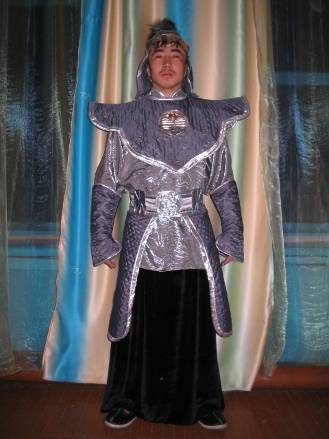 Тахилгата үндэр Хүгтэй уулаhааỴргэн Сүхэ голой эрьеhээỴндэр уужам Алтай нютагhааТүүхэ, үльгэр домогоор баянТүрэл hайхан тоонто дайдаhааОмог дорюун Гэсэр хүбүүнБаяртай таанадаа золгоноб.Түрэл буряад арадайнгааТүрүү зэргэдэ театрайТайзан дээрэ хараашаТанил танай хүбүүн гээшэб.Эдир Гэсэрэй үндэр нэрэЭндэ намда олгогдоо hэн.Энэ хэдэн жэлэй туршадаЭhэ тортог  hуулгангүйҮндэр нэрэ зэргэеэҮргэжэ дэбжэн ябаналби.Эдир Гэсэр – 2000 гэhэнỴндэр нэрэ зэргэдэ хүртэhэн17 гүлмэрхэн наhатай11 -хи ангиин  hурагшаб.Эдир Гэсэрэй лауреат болоhон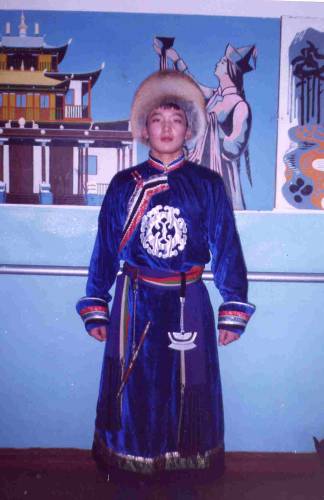 Дмитрий Занданов гээшэб.Ỵни холын үльгэр домог hануулжаТэгшэ hайхан Гэсэр баатарнуудЭрхимэй эрхим баатар хүбүүд мүндэлхэньАлдар нэрээ суурхуулхань.Түрэhэн тоонто Алтай нютагтамАбай Гэсэрнүүд ургажал байна.Хуби талаантай хүбүүдhээХурдан Гэсэрнүүд тодорог лэ!Сагаан hарын Гэсэрэй амаршалгын үгэСагаалганай һайндэрөөрСарюун нүхэд мэндэ амар !Угайнгаа заншалта һайндэрөөрУлад таанадаа амаршалнаб! Нүхэд ,минии үетэн Аха,заха, аба эжынэр Таатай зохидоор амарангаа Танилсагты намтайгааТанилсаһанай урмандаТүүрээн хөөрэһүү намтараа :Баабайм минии түрэхэдэБоря гэжэ нэрлээ юмБалшар бага наһанһаамБуруу зүбые заагаа юм.Дүүрэн арбан хоер наһатайбЗургаадахи классай һурагшабДоро хүнэй ородог гүйбДэмы ааша гаргадаг гүйбЖэнхэни hайхан hуудалтайЖаргалтай бүлэдэ түрэhэн биАя гангын хангалтайАлдар сууда гараһанАлтай нютагай хүбүүнбиАбамни ажалдаа нэрэтэйүАжахын түрүү жолоошон юмАжа hанаха эжымниАлдарта нэрэтэй багша юмАба эжын буянгаарЭнэ боложо ябаа хадааЭсэгынгээ нэрэ нэрлүүхэЭрэ болохо хүсэлэнтэйб.Барилдаанда багаһааБата бэхи хабааданБаатаршуулай дундаБаһал нэрээ нэрлүүлнэбХатар дуунда урагшатайХаанаш шалгаран ябадагбиХарагшадай анхарал Хабатайхан татадагби.Һуралсалдаа ядалсадаггүйбҺургуулиин  журам сахидагбиҺургагшынгаа үгэһөө гарадаггүйбҺайрханагүйб сэхыень хэлэнэбСаша гэжэ ахатайб Галсан гэжэ дүүтэйбБагахан дүү хүбүүндээБагшалдагби заримдааҮхэр малдаҮнэн зүрхэнһөө дуратайб«Эмээлтэ нүхэр эрдэни» гэжэНагаса абамни мориндо һургадагАлдар суута хатаршанАюр Аюшеев мэтэАлтай нютагаа суурхуулхаАртист боложо магадбиСагаан hарын Гэсэрэй амаршалгын үгэСагаалганай һайндэрөөрСарюун нүхэд ,мэндэ амар !Сагаан эдеэн хүнэгөөрСалгидажа ,билтаржа байг !Угайнгаа заншалта һайндэрөөрУлад таанадаа амаршалнаб ! Шаса балсан шангатайб Шамбай шуран бэетэйб.Баруун зүүн нютагуудаарБар хүсэеэ мэдүүлээбАһан ехэ заан бүхэАлтай үргэн нютагайАбарга ехэ хүсэтэй Абын хүбүүн гэлгээб.Эжэл олон нүхэдтэеэЭбтэй,эетэй ябадагби.Эрэ хүнэй һүлдые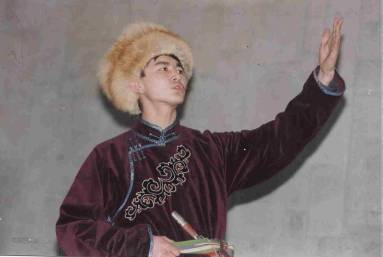 Үндэр дээрэ баридагби.Сэдьхэл бодолни хирэгүйСэлмэгхэн тунгалаг арюун.Һаяхан гараһан  наранайҺайхан туяа шэнжэтэйДуунайм дорьбоо дуулабалДурлаад байдаг басагадуудДун сагаан шүдэдымДурдаад байдаг дангинануудАжал хэжэ эрэ болохолби,Эрдэм шудалжа экономист болохолби.Амбаараар дүүрэн зөөритэй байхаб,Абдараар дүүрэн алтатай болохоб.Буряад орондоо солотой ябахабБултанда мэдээжэ эрдэмтэн болохоб.Арад зондоо алдартай ябахабАйдар наһандаа президент болохоб.Һайрхаад бэеэ яалай дааҺайхашааһан хүн сэгнэнэ аабза.Үлүүгээр хэлээд яалай дааУхаатай зониинь ойлгоно аабза.Эдир Гэсэрэй амаршалгын үгэСуглараад байhан арад зон!Сарюун дорюун аба эжынэр!Сасуутан үеын нүхэдүүд!Сагаан hарын амар мэндэ!Тараhан жэлнай гэр бухэндэ гүн  жаргалай гэрэлээр сасарhай, ажалша зондо амжалтын баяр асарhай!Талаараа дуурэн таряатай,Талмай дүүрэн малтай,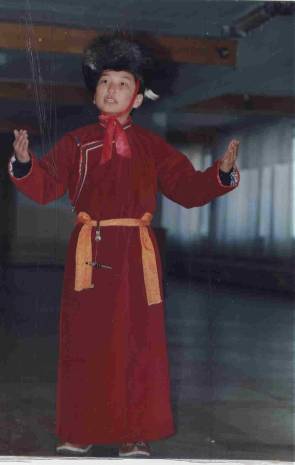 Малгай дүүрэн ухаатай,Мандажа байхамнай болтогой!Мэлмэн огторгойн майхан дорохоноМэлмэрэн урдаhан Сүхын эрьедэҮндэр Хүгтэйн хоймор багтаҮзэсхэлэн hайхан нютаг оршологЖэмэс ногоогоор анхилhанЖэрбэгэр тараягаа налхаhан Жэгтэй hайхан Алтай нютагЭнэ хадаа түрэhэн нютагниЭнэ хадаа эхэ оромниЭндэhээ мини уг гарбал Эндэhээ мини алдар соло!Урдын урда сагтаУрин дулаан байхадаСэлгеэ hайхан Сухэ голойШалбааг байха сагтаАбарга ехэ могойнХорхой байха сагтаСаарhан юунэй нимгэн зөөлэн байха сагтаСаhан юунэй сабхан саган байхадаСэсэрлиг Дунгын гол нууртаСэсэн Цэбэг үбгэн ажаhууhан Юм гэгшэТэрэ үбгэнэй гэр булэдэШэрүүншэг абари зантайУлан шара зүhэтэХүбүүн ургаhан юм гэхэХарин Ханда хүбүүнииньХату үгэ тон хэлэхэгүйУхаан бодолоор онорхонУян зөөлэн зантайханУрин дулаан шарайтай юм hэн ха.Хандын хүбүүн ошор Огсом  шанга ууртайОрбо татаха хүсэтэйОлоной дунда үндэр нэрэтэйАрад зондоо хүндэтэйАжалдаа амжалтатай хүн байгаа юм гэлсэдэгОлон хүбүүд басагадайнь нэгэнОлондо мэдээжэ алдар солотойБүхэ барилдаша нэрэ зэргэтэйБарас ехэ хүусэ шадалтайМинии аба Сергей болоноБи Сергейн тулажа, тушэжэ ябахаХулгана жэлтэй, модондо уудалтай,Найман саган мэнгэтэйТоля хүбүүниинь гээшэбАяар арбан хоер жэлэй санаАбыынгаа хойморто абяа үгэнАргаахан шашхан түрөө hэмАнханhаа даруугаа мэдүлээ hэмХүдэр шамбай бэетэйХүхюун урилгы зантайХурса сэлмэг шарайтайХурдан сэхэ бодолтойХүдөө талын гарбалтайХүбүүн эрдэни түрөө hэмБалшар наам багашье hааБаатар зоригни зүрхэн соомЗаахан мүнөө ябаашъе hааЗориhон замни сэдьхэл соомЭсэгэ ороноо хамгаалхабЭхэ дайндаяа аршалхабЭжын сэдьхэл дүүргэхэбЭсэгын нэрэ нэрлүүлхэбЭрилхэг зоригтой эрэ болохобТунга талада таряа тарихабУнгэтэ мал үдхэжэ шадахабШэнэ байдалай hуури табихабШэдитэ хүсэнэй шэмые абахабЭрдэмэй хүсэ шангалаадЭрхим эрдэмтэн болбхобЭхэ Буряад орон сооЭсэгын нэрэ нэрлүүхэбБуряад hайхан оронооБузарлангуй ябахабБуряад hайхан хэлэеэМартангүй ябахабУг гарбалай тугыеУрмашуулжа шадахабШэг шараймни онсо сэсэнШэртэжэ hайсахан шэнжэлээд узытАбынгаа hажааан абари замниАрадтаа hайшааглаал, сэгнэжэ узытСасуутанай зүгhөө сагаалганай hайндэрөөрСэсэн сэбэр таанараа сээжын зүгhөө золгоноб.Тахилгата үндэр Хүгтэй уулаhааỴргэн Сүхэ голой эрьеhээỴндэр уужам Алтай нютагhааТүүхэ, үльгэр домогоор баянТүрэл hайхан тоонто дайдаhааОмог дорюун Эдир Гэсэр Баяртай таанадаа амаршалнаб.Алтан шара наратай аглаг номин тэнгэримниАлтай-Дунгы байратай арюун мини нютагниТоля – нэрэмни, Цыбиков обогниСергей – абамни, Надежда – эжымниАбын хүбүүн нэрэтэйбАрад соогоо ябаналбиАрюун hайхан АлтайдааЭрдэм номоо шудалнаб.Эдир Дангинын амаршалгын үгэнүүдЭдир Дангинын амаршалгын үгэ.Хаанахинай гээд һананабта ,Хүндэтэ нүхэдни намайгаа ?Хөөрхэн шарайем хараад,Хориин хүүхэн гэхэтнэй гү?Хонгеохон хоолойем шагнаад,Хэжэнгын Дангина гэхэтнэй гү ?Бардамхан зантайем ажаглаад ,Баргажанай аймагай гэхэтнэй гү ? Үгы  даа,битнай Бултанда мэдээжэ ,суута табан хаан уулануудай нэгэн болохо Сэсэрлиг Буряад ороноймнай урда захада оршодог Хү гтэй хаанай хормойдо түбхинэн һуудаг Түмэн зондо түүхэеэ танюулһан Адууша малша нүүдэл байдалтай Буряад монгол угсаата зоной  Алтай нютагһаа доро дохин ерээлби.Табадахи классай һурагшабТоо бодолгоор бэрхэхэн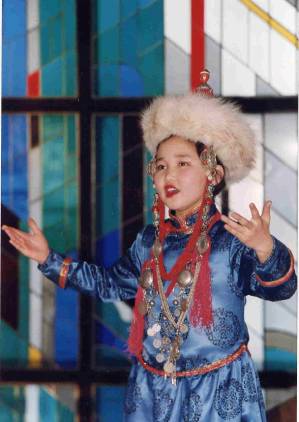 Абари зангаар аятайханАрбан наһатайханЕлена Занданова гээшэб.Түрэһэн тоонтоео магтахамниАлтайнгаа тала дурсахамниАлтай нютагаа дурдахамниБаян баялигынь тоолохомни.Агаар сэбэр,уһаар баянАажам талатай,үндэр уулатайАрад зомнай душаБасагаднай хатаршаХүбүүднай барилдааша.Алтаймни,алтан энэ дэлхэй дээрэАлта мүнгэнһөө үнэтэйАрюун һайхан нютаг Юм.Хүхэ номин дэлхэй дээрэХүбшэ тайгаар баян баян даа.Хүхюун һайхан АлтайдааХэлэшэгүй ехээр дуратайб даа.Уужам дайдамни шагныш!Үргэн таламни ,дуулыш !Ямар һахан бэ Алтаймни !Ямар баян бэ нютагни !Эдир Дангинын амаршалгын үгэСагаан һарын һайндэртэ  Саб байса хубсаланхайбШадаха, мэдэхэ соогоо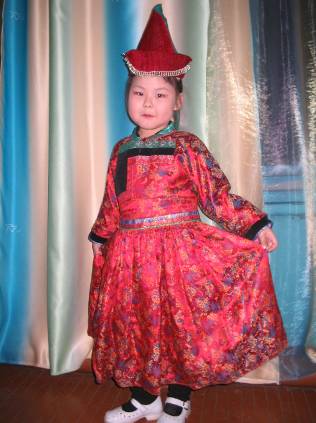 Шүлэг хэлэжэ туршахам.Аба, эжынэрАмар мэндэ.Сагаан hараарСагаалганаар!Эрхын шэнээн бэетэй аад,Эсэгынгээ нэрые нэрлүүлхэбЭжы абынгаа энхэрэлыеЭльгэндээ хадуун ябахаб.Улаахан хасарни шалхагарханШэг шараймни пүлсэгэрхэнХоер хүгшэн эжы абатайбХоер тээшээ ябадалтайбХоюуландань эрхэлдэгХоншуухан хасараа үнэрдүүлдэгХүхюун дорюун дангинаб.Дуу дуулаадшье үзэхэб.Дуугайл шагнаад hуугаарайтДангина болохо хүсэлэнтэйДүүрэн дүүрэн дүрбэн наhатайДоржиева Саяна Танай урда зогсоноб.Сагаан hарын Дангинын амаршалгын үгэБуурал hайхан буряад орондомнайБуршагар тооhон шабартай Сагаалгамнай буубал даа!Амар сайн!Саган hараар, сагаалганаар!Эндэ hууhан буурал сагаан баабайнарааҺаншаг саган эжынэрээБуряад арадай үндэhэн болохоСаган hараар амаршалнабСаган hанаатайСаган сэдьхэлтэй болохыетнай хүсэнэб!Байгал далайн баруун урдаБаян Хяагтын аймаг байдагХүндэлэн Сүхын хүбөө дороХүхэрэн байдаг мини нютаг.Алтай нютагайм баруун хажууданьТахилгата үндэр Хүгтэй уулаУрда зүгтэнь үргэн hайхан Сүхэ мүрэнСэбэр долгиёо мэлмэрүүлэн урдадаг.Үлир мойhоор анхилhанЗүгын тоhоор хангалhанЗүрхэн сомни нютагни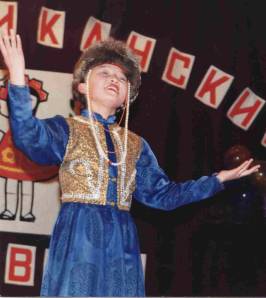 Сэсэглыш Алтаймни!Саагуурхаагууршье ябаАлтай тоонтоёо мартаха аалши?Хаагууршье саагуур ябахадааХүхын донгодохые hанахалши.Анхаралтай, энхэрэлтэйАглаг түрэл манай дайдаХүгтэй хадын ээм дээрэhээАяар доогуур аржыхадаадНюдэндэмни ямар гоёбШэхэндэмни хэды дулаан бэ.Зүрхэндэмни хэды дүтэбЖабхаланта Алтай нютагЖаргал зоной арюун булагЕрээдүймнай ямар го	бЕрэн жэлдэ жэргэн байха.Уг гарбал:Эмээлтын хүлhые дуhалуулхагүй аадЭмнигые унаhанайнь хэрэгынь үгыЭсэгынгээнэрыенэрлүүлхэгүй аад, Эреэхэн түрэhэнэй хэргынь үгы.Модоной үндэhэн газар доогуурХүнэй үндэhэн газар дээгүүр гэлсэдэг.Арбан нэгэн эсэгын уг гарбалнай хэдэн зуугаадЖэлдэ нэрэеэ мартаагүй ха юм даа.Галзууд, шарайд, гушаад, хуадай, хуасай,Харгана, сагаан, ботоной, бодонууд, хальбанай гээдТоолоходо 11 болодог.Минии  уг гарбал хадаа 11 эсэгэнэрhээ эхитэй.Молоной, Антоной, Зоригтын, Балдандоржын,Раднын, Цыденжабай, Дондидой.Долоон улан мэнгэтэй, шарагшан тахяа жэлтэй,Түмэртэ hуудалтай, дорюун зантай, номгон аашатай,Дуулаха, хатарха  дуратайАба эжыдээ хайратай, бариhанаа табихагүй, абаhанаа алдахагүйБүтэн 14 наhатай, Дондидой одхон басаган Галя гээшэб!Юрөөл:Гаража ерэhэн хулгана жэлдэГазар дэлхэймнэй үржэлтэй байг лэХото город, хүдөө нютаг бүхэндэХонин төөлэй, саган эдеэн дэлбэрэг лэ.Хүн бүхэн, хүгшэн залуугүйХүнгэн солбон, элүүр энхэ ябаг лэ.Хүүгэд, үбгэд хуби заяандаа гомдонгүйХүхюун дорюун, зол жаргал эдлэг лэҺаба hуулгаар билтармаҺүн саган эдеэмнайБулаг мэтэ бурьялжаГорхон мэтэ харьялаг лэ!Сагаан hарын Хатанай амаршалгын үгэ:Сэнхир хадагаа дэлгээн баряад Сагаан hарамнай хүрэжэ ерэбэлСагаан эдеэнэй дээжэ үргөөд,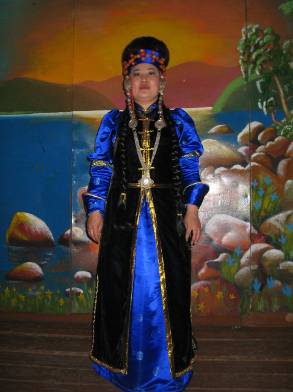 Сарюун баяр асарбалБурхан багшадаа мүргэлтэйБуряад арадни, мэндэ амар!Буян хэшэгтэй үбгэд хүгшэдБаяртайб тандаа, мэндэ амар!Анхаралыетнай эзэлээд байhанАрюухан, сэбэрхэн, зугаашаАжалдаашье бэрхэАлишье талаараа жэгдэДуша, хатарша«Уряал» ансамбльтаяаНайман зүгтэ наада зугаагаа хуруулаабНара зүб гороолооб.Алтайн соелой байшангайХүүгэдэй хүгжэмэй hургуулиин багша Евгени Рампилова гээшэб.Хоертойхон басагаяа харажаХүхюун жаргалтай байдалааСэгнэхын ехээр сэгнэн ажаhуунабди.Мүнсэгэрхэн Мэдэгмаа басаганааМүнхын зуладал тоолодогбиНалгай жаргалтай байдалааСэгнэхын ехээр сэгнэдэгби.Сагаан hарын «Дангина» ба «Гэсэрэй» Республиканскаконкурсын дүнгүүд1997 г. - "Эдир дангина - 97" - лауреат Занданова Лена1997 г. - "Эдир Гэсэр - 97" - 1-хи шатын дипломант  Цыбиков Толя1997 г. - "Дангина - 97" - 1-хи шатын дипломант  Балдандоржиева Галя1997 г. - "Гэсэр - 97" - 1-хи шатын дипломант  Данжуров Александр. - "Эдир Гэсэр - 98"  республиканска конкурсын лауреат Аюшеев Боря1998 г. - "Дангина - 98" - 2-хи шатын дипломант  Цыбикова Туяна1998 г. - "Гэсэр - 98"  - 2-хи шатын дипломант  Лумбунов Борис1999 г. - "Гэсэр - 99" 2-хи шатын дипломант  Баинов Алдар1999 г. - "Дангина - 99"  2-хи шатын дипломант  Рампилова Валя. - "Эдир Гэсэр - 2000" - республиканска конкурсын лауреат Занданов Дима2002 г. - "Гэсэр - 2002" - Аюшеев Боря, республиканска конкурсын лауреат2003 г. - "Гэсэр - 2003" - 1-хи шатын дипломант  Цынгунов Владислав. - "Хатан - 2003" - 1-хи шатын дипломант  Рампилова Евгения 2004 г. - "Гэсэр - 2004" - 2-хи шатын дипломант  Аюшеев Галсан2005 г. - "Гэсэр - 2004" - 2-хи шатын дипломант  Цынгунов Владислав. - "Хатан   - 2004" - 2-хи шатын дипломант  Рампилова Евгения. - "Гэсэр - 2008" - 1-хи шатын дипломант  Занданов Дмитрий.- конкурс национальной традиции «Древо согласия» - 1-хи шатын дипломант  Занданов Дмитрий.-«Дангина- 2009»-  2-хи шатын дипломант  Цыретарова Сарюна. - "Гэсэр - 2009" - 1-хи шатын дипломант  Аюшеев Галсан         .-«Дангина- 2010»-  3-хи шатын дипломант  Раднаева Арюна.-«Дангина- 2011»- республиканска конкурсын лауреат  Очирова ОксанаЖаргалайм хатарДуулим талаяа дуулан магтая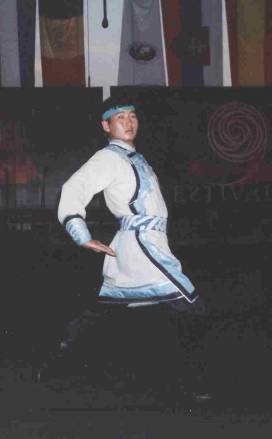 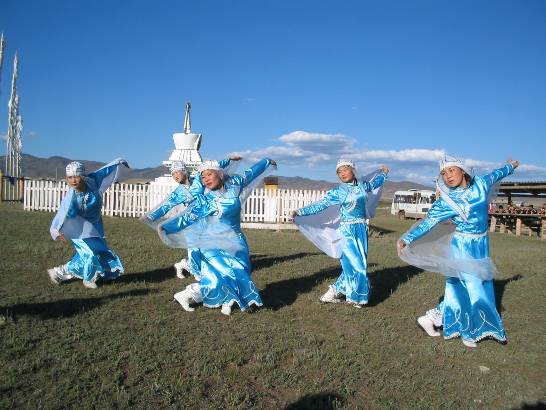 Yдэшын найрай хубсаhан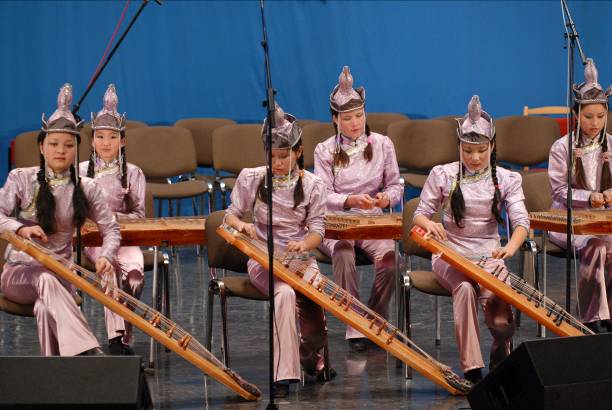 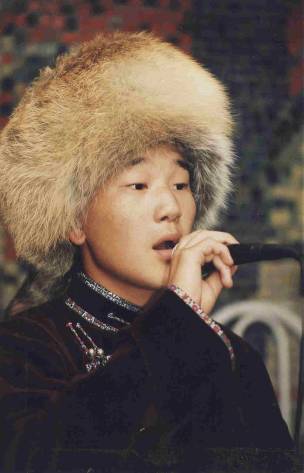 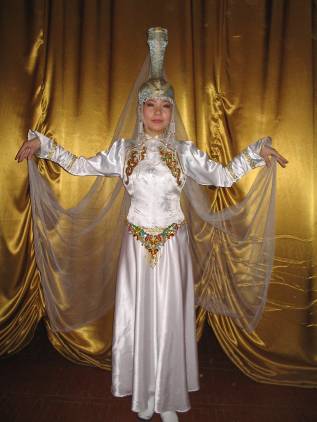 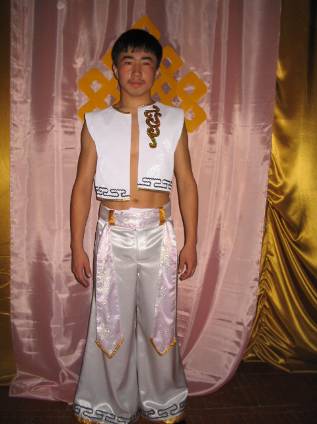 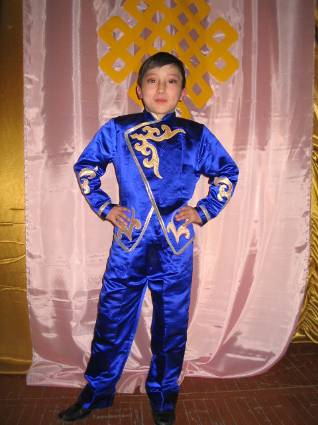 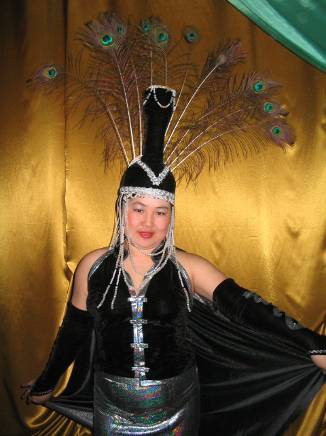 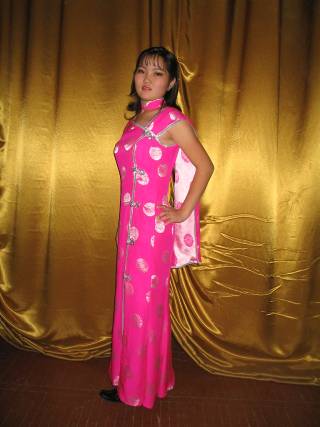 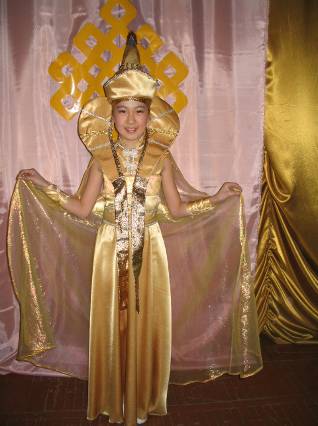 ДабаануудДаабаринуудСэгнэлтэ3-хи дабаанҮльгэр түүрээлгэ52-хи дабаан «Абай-Гэсэр» эпосһээ бүлэг сээжээр уншалга, зурагаар багахан найруулга бэшэхэ        41-хи дабаан«Абай-Гэсэр» эпосэй удхаар асуудалнуудта харюусаха3ДаабаринуудДаабаринуудСэгнэлтэ3-хи дабаанГэсэрэй 3 һамгадай характеристикэ52-хи дабаанЭхэнэрнүүдэй 7 шанар нэрлэхэ41-хи дабаанТест3